Patient Referral Form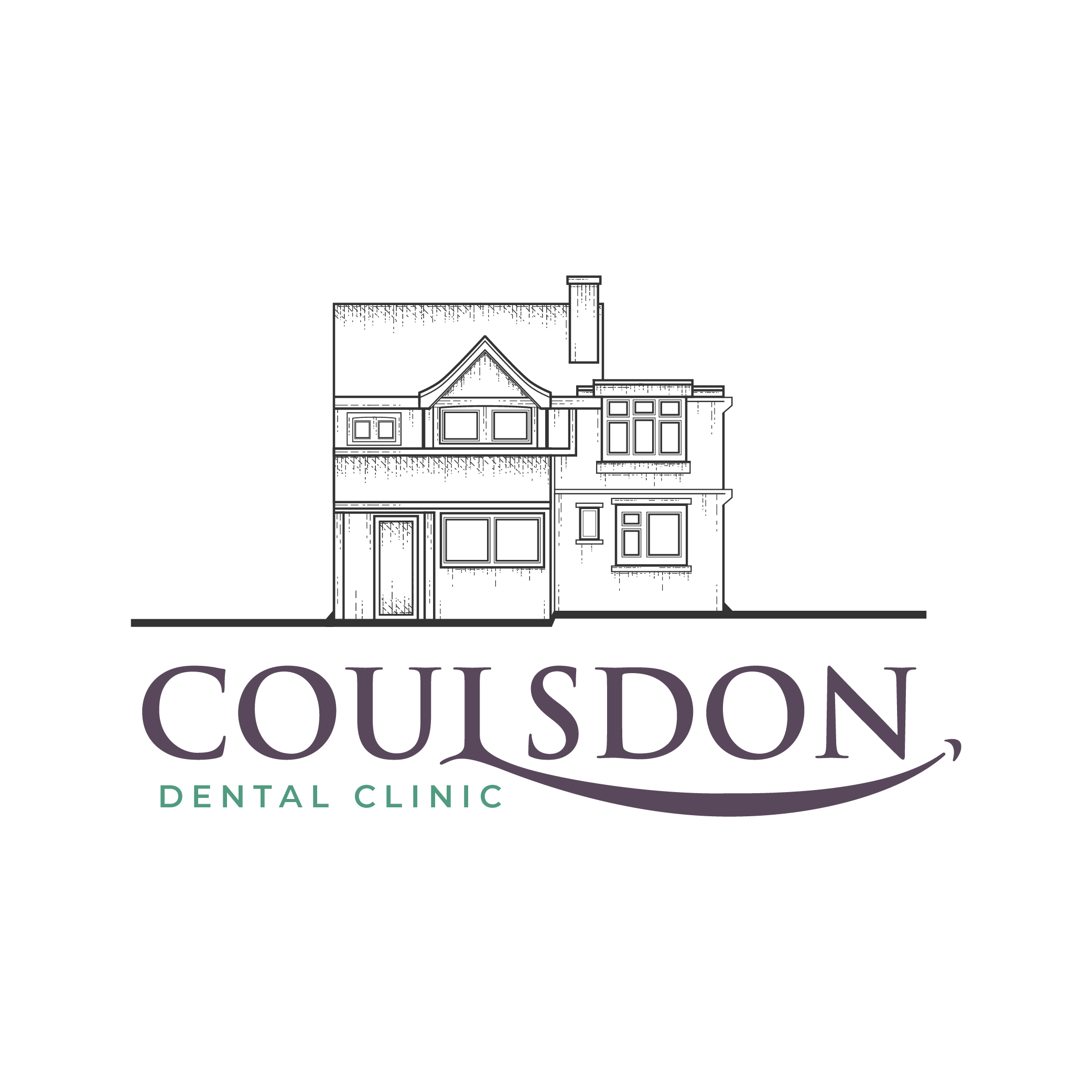 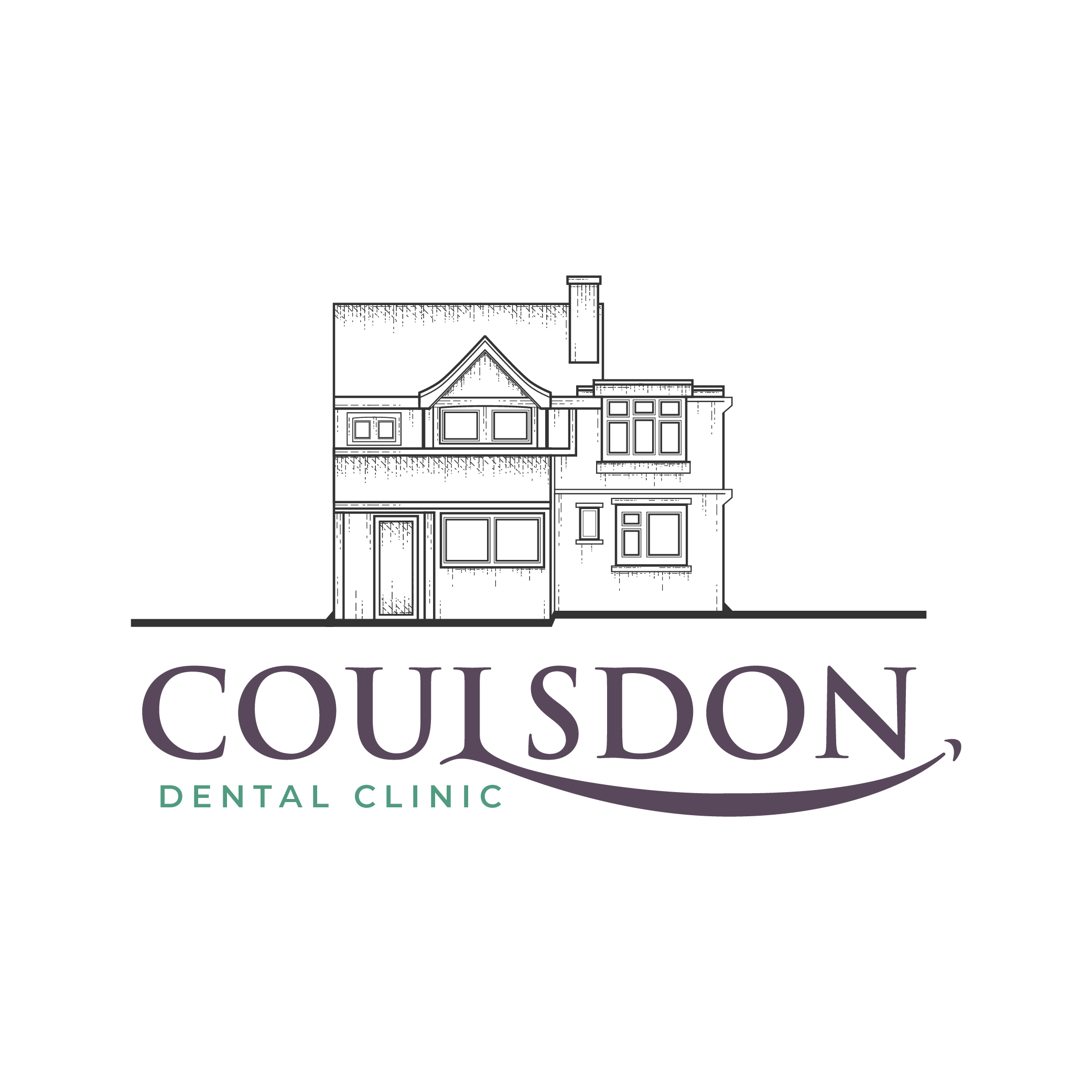 Coulsdon Dental Clinic72 Brighton Road, CoulsdonSurrey, CR5 2BBT: 0208 660 3308E: contact@coulsdondentalclinic.co.ukW: www.coulsdondentalclinic.co.ukSPECIALIST ORAL SURGEON Dr Mohammed Dungarwalla BDS(Hons) MFDS RCS(Ed) MSc PGCert(MedEd PGCert(ClinRes) MOralSurg(RCSEd)We will contact patients directly to make an appointment. Many thanks for your Referral.Patient DetailsPatient DetailsTitleFirst NameSurnameDOBTel (Home)Tel (MobileAddressEmailReason for ReferralReason for ReferralReason for ReferralComments: Comments: Comments: Clinical Details of PatientClinical Details of PatientCondition being referredDoes Patient take AnticoagulantsDoes Patient take BisphosphonatesHas patient received radiotherapy to the head and neck regionAllergiesPreference for LA or SedationAny other information Referring PractitionerReferring PractitionerDentist NamePractice NamePractice AddressDateTel